 ОБЩИНА  СВИЩОВ 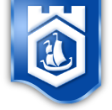 Вх. № .................................../………………............ г.	Д Е К Л А Р А Ц И Я по чл. 14, ал. 2 от Закона за местните данъци и такси за необходимите данни за определяне на данъка върху недвижимите имоти на новопостроена сграда завършена в груб строеж и на самостоятелните обекти в неяЧАСТ І Д Е К Л А Р А Ц И Я/ наименование на предприятието, имена на физическо лице//трите имена на представителя или пълномощника/Другите възложители на сградата/обектите в сградата са:/ наименование на предприятието, имена на физическо лице/Моля, в случай че възложителите са повече от двама, приложете допълнителен списък към декларацията.2. Декларирам, че описаната сграда има следните характеристики /отбележете с "х" или попълнете/ :2.2. Адрес на имота2.3. Степен на изграденост на инфраструктурата общо за сградата - елементи/отбележете с "х"/:„В района” се разбира част от населеното място, ограничена от съседните улици, включително и когато съоръженията са разположени на улиците. ЧАСТ ІІ СГРАДА И ОБЕКТИ В НЕЯПредназначение на сградата /Предназначението на сградата се определя от преобладаващото ѝ предназначение. Отбелязва се  верния отговор с "х" или се попълва с текст/:Общи характеристики на сградатаМоля, в следващата таблица попълнете:Конструкции: ПН - паянтова, ПМ - полумасивна, М1 - масивна без /дървен гредоред/ или с частични стоманобетонни елементи /гредоред и бетон/ или от сглобяеми плоскости /бунгала/; М2 - панелна /едропанелна/; МЗ - масивни монолитни /със стоманобетонни елементи, ЕПК, пакетоповдигани плочи, скелетно-рамови, скелетно-безгредови, специални и др./ Отбележете съответстващата конструкция  с „Х", а във всички останали клетки, предвидени за тази цел, запишете „0Разгъната застроена площ на сградата /РЗП - в квадратни метри /, в т.ч. общите части – в квадратни метри .ТАБЛИЦА № 13. Описание на сградата и обектите в сградата /тук се посочват на отделни редове и сградите, в които няма обекти/. ПРОЧЕТЕТЕ ВНИМАТЕЛНО УКАЗАНИЯТА!	Моля, опишете всеки обект на отделен ред в ТАБЛИЦА 2. Запишете вида на обекта по следния начин:жилище - за къща, етаж от къща, апартамент, лятна кухня, вила и др., използвани за жилищни нуждигараж /ж/ - за гараж към жилищен или вилен имотвторостепенна постройка /ж/ - за обор, хамбар и др. подобни сгради към жилищен или вилен имотнавес с оградни стени /ж/- за навес с оградни стени към жилищен или вилен имотнавес без оградни стени /ж/ - за навес без оградни стени към жилищен или вилен имоттърг. обект /.	./ - за обект, използван като: магазин, аптека, склад за търговия на едро, бензиностанция, дискотека, ресторант, закусвалня, сладкарница, кафе, хотел, мотел, заведение за хазарт. В скобите запишете какъв е вида на обекта, например: търг. обект /магазин/производствен обект - за обект, използван за производствоселскостопански обект - за обект, използван за селскостопанско производство, като животновъдство, птицевъдство ,растениевъдство, люпилни, фуражни и хранителни кухни и др.други нежил. /.	/ - за всички останали обекти, използвани като: офиси, кантори, редакции, др. административни, здравни, образователни, спортни и др. В скобите се записва използването на обекта, например: др. нежил. /офис/. Посочете задължително в скобите, ако обектът е музей, галерия или библиотека.•	гараж /.	./; склад /.	./; навес с огр. стени /.	./; навес без огр. стени /.	./ - за гаражи, складове и навеси към нежилищни обекти. В скобите се записва към какъв обект - търговски, производствен, селскостопански или друг нежилищен са прикрепени. Например: гараж /произв./, склад /селскостоп./, склад /търговски/.	Отбележете разгънатата застроена площ на обекта /РЗП/ в квадратни метри и височината му в метри. Височината се записва само за търговски, производствени и селскостопански обекти. Също така посочете техническата инфраструктура в обекта /топлофикация, телефонизация/. Ако в обекта има - в съответната колона запишете „Х", а ако не - ,,0". В колона 11 посочете имена на физическо лице/наименование на предприятието, ЕГН/ ЛНЧ/ЛН или служебен № за чужд гражданин/ЕИК на собствениците на самостоятелния обект. Към имената в колона 11 отбележете с „възложител“ кои от изброените обекти са собственост на възложителя/ите. В случай че самостоятелните обекти в сградата са повече от 14, приложете допълнителен списък към декларацията.САМОСТОЯТЕЛНИ ОБЕКТИ В СГРАДАТАТАБЛИЦА № 2ИНФОРМАЦИЯТА СЕ ПОПЪЛВА СЛУЖЕБНО !						ЕКАТТЕ Планоснимачен    №                         от  кадастрален  план,  одобрен със заповед №                    	                                                                                                        от                              г.УПИ /парцел/                     ,    кв.  	         по  подробен устройствен план, одобрен през      Предназначение на поземления имот според ПУП           за жилищно застрояване                за нежилищно застрояване                       за смесено застрояване           друго предназначение /посочва се/ ……………………….	 Идентификатор на поземления имот  /по кадастрална карта/…………………………                                                                                                                            други данни            1. Характеристики на населеното място 2. Имотът е:4. Разположение спрямо строителните граници на населеното мястоЗемята е:Земята попада в устройствена зона, съгласно ЗРП:За деклариране на неверни данни се носи наказателна отговорност по чл. 255 и чл. 313 от Наказателния кодекс1. отЕГН/ЛНЧ/ЛН или служебен № за чужд гражданин/ ЕГН/ЛНЧ/ЛН или служебен № за чужд гражданин/ ЕГН/ЛНЧ/ЛН или служебен № за чужд гражданин/ ЕГН/ЛНЧ/ЛН или служебен № за чужд гражданин/ ЕГН/ЛНЧ/ЛН или служебен № за чужд гражданин/ ЕГН/ЛНЧ/ЛН или служебен № за чужд гражданин/ ЕГН/ЛНЧ/ЛН или служебен № за чужд гражданин/ ЕГН/ЛНЧ/ЛН или служебен № за чужд гражданин/ ЕГН/ЛНЧ/ЛН или служебен № за чужд гражданин/ ЕГН/ЛНЧ/ЛН или служебен № за чужд гражданин/ ЕГН/ЛНЧ/ЛН или служебен № за чужд гражданин/ ЕГН/ЛНЧ/ЛН или служебен № за чужд гражданин/ ЕГН/ЛНЧ/ЛН или служебен № за чужд гражданин/ ЕГН/ЛНЧ/ЛН или служебен № за чужд гражданин/ ЕГН/ЛНЧ/ЛН или служебен № за чужд гражданин/ ЕГН/ЛНЧ/ЛН или служебен № за чужд гражданин/ ЕГН/ЛНЧ/ЛН или служебен № за чужд гражданин/ ЕГН/ЛНЧ/ЛН или служебен № за чужд гражданин/ ЕГН/ЛНЧ/ЛН или служебен № за чужд гражданин/ ЕИКЕИКПостоянен адрес/седалищеПостоянен адрес/седалищеПостоянен адрес/седалищеПостоянен адрес/седалищеПостоянен адрес/седалищеПостоянен адрес/седалищеПостоянен адрес/седалищеАдрес за кореспонденцияАдрес за кореспонденцияАдрес за кореспонденцияАдрес за кореспонденцияАдрес за кореспонденцияАдрес за кореспонденцияАдрес за кореспонденциячрезЕГН/ЛНЧ/ЛН или служебен № за чужд гражданин/ ЕГН/ЛНЧ/ЛН или служебен № за чужд гражданин/ ЕГН/ЛНЧ/ЛН или служебен № за чужд гражданин/ ЕГН/ЛНЧ/ЛН или служебен № за чужд гражданин/ Адрес за кореспонденция2. отЕГН/ЛНЧ/ЛН или служебен № за чужд гражданин/ ЕГН/ЛНЧ/ЛН или служебен № за чужд гражданин/ ЕГН/ЛНЧ/ЛН или служебен № за чужд гражданин/ ЕГН/ЛНЧ/ЛН или служебен № за чужд гражданин/ ЕГН/ЛНЧ/ЛН или служебен № за чужд гражданин/ ЕГН/ЛНЧ/ЛН или служебен № за чужд гражданин/ ЕГН/ЛНЧ/ЛН или служебен № за чужд гражданин/ ЕГН/ЛНЧ/ЛН или служебен № за чужд гражданин/ ЕГН/ЛНЧ/ЛН или служебен № за чужд гражданин/ ЕГН/ЛНЧ/ЛН или служебен № за чужд гражданин/ ЕГН/ЛНЧ/ЛН или служебен № за чужд гражданин/ ЕГН/ЛНЧ/ЛН или служебен № за чужд гражданин/ ЕГН/ЛНЧ/ЛН или служебен № за чужд гражданин/ ЕГН/ЛНЧ/ЛН или служебен № за чужд гражданин/ ЕГН/ЛНЧ/ЛН или служебен № за чужд гражданин/ ЕИК2.1. Вид на имотаСГРАДА Самостоятелни обекти в сграда     гр./с/областобластул.№ /бл./№ /бл./вх.ет.ап.кв./махалаУПИ/план.№ УПИ/план.№ кв. по ПУП на по ПУП на по ПУП на одоб.одоб.одоб.              г.Има в сградатаИма в сградатаИма в сградатаНяма в сградатаНяма в сградатаНяма в сградатаНяма в сградата, но има в районаНяма в сградата, но има в районаНяма в сградата, но има в районаЕлектрификацияЕлектрификацияВодопроводВодопроводКанализацияКанализацияТоплофикация ТЕЦТоплофикация ТЕЦИмотът граничи с пътна мрежа с трайна настилка /асфалт, бетон/Имотът граничи с пътна мрежа с трайна настилка /асфалт, бетон/3. Документ за завършване на сградата в груб строеж№ и дата на издаване/издател на документа  ЖИЛИЩНАЖИЛИЩНАЖИЛИЩНАЖИЛИЩНАНЕЖИЛИЩНАНЕЖИЛИЩНАНЕЖИЛИЩНАНЕЖИЛИЩНАКъща, вила, лятна кухняДаТърговска ДаКъща, вила, лятна кухняДаТърговска ДаЖилищен блокДаПроизводствена/промишленаДаЖилищен блокДаПроизводствена/промишленаДаГараж /самостоятелна сграда/ДаСелскостопанскаДаДруга второстепенна сграда ДаДруга нежилищнаДа/обори, хамбари, навеси и др./Етажност на сградата - бр. етажи   в т.ч. надземниАсансьор                                                  ДаНеКОНСТРУКЦИЯ КОНСТРУКЦИЯ КОНСТРУКЦИЯ КОНСТРУКЦИЯ КОНСТРУКЦИЯ РЗП на сградата РЗП на сградата ИдентификаторКОНСТРУКЦИЯ КОНСТРУКЦИЯ КОНСТРУКЦИЯ КОНСТРУКЦИЯ КОНСТРУКЦИЯ  Общо за сградатав т.ч.общи частиИдентификаторПНПМ М1М2МЗкв.м.кв.м.12345678№ по  ред Самостоятелен обектЕтажРЗП на обекта /без общите части/РЗП на обсл. частиРЗП на обсл. частиРЗП, вкл. обсл. части (5+6+7)ВисочинаСобственици     
/имена на физическо лице, наименование на предприятието/
ЕГН/ЛНЧ/ЛН или служебен № за чужд гражданин/  ЕИКИдентификатор на обекта№ по  ред Самостоятелен обектЕтажРЗП на обекта /без общите части/мазетаванРЗП, вкл. обсл. части (5+6+7)ВисочинаСобственици     
/имена на физическо лице, наименование на предприятието/
ЕГН/ЛНЧ/ЛН или служебен № за чужд гражданин/  ЕИКИдентификатор на обекта№ по  ред Самостоятелен обектЕтаж(кв. м) (кв. м)(кв. м)(кв. м) (м.)Собственици     
/имена на физическо лице, наименование на предприятието/
ЕГН/ЛНЧ/ЛН или служебен № за чужд гражданин/  ЕИКИдентификатор на обекта1234567891011223344№ по  ред Самостоятелен обектЕтажРЗП на обекта /без общите части/РЗП на обсл. частиРЗП на обсл. частиРЗП, вкл. обсл. части (5+6+7)ВисочинаСобственици     
/имена на физическо лице, наименование на предприятието/
ЕГН/ЛНЧ/ЛН или служебен № за чужд гражданин/  ЕИКИдентификатор на обекта№ по  ред Самостоятелен обектЕтажРЗП на обекта /без общите части/мазетаванРЗП, вкл. обсл. части (5+6+7)ВисочинаСобственици     
/имена на физическо лице, наименование на предприятието/
ЕГН/ЛНЧ/ЛН или служебен № за чужд гражданин/  ЕИКИдентификатор на обекта№ по  ред Самостоятелен обектЕтаж(кв. м) (кв. м)(кв. м)(кв. м) (м.)Собственици     
/имена на физическо лице, наименование на предприятието/
ЕГН/ЛНЧ/ЛН или служебен № за чужд гражданин/  ЕИКИдентификатор на обекта123456781112556677889910101111121213131414а/ Категория0ІІІІІІІVVVІVІІVІІІб/ Национален курорт                Да          Нев/ Местен курортДаНег/ Вилна зона до 10 км от морската брегова ивицаДаНег/ Вилна зона до 10 км от морската брегова ивицаДаНеа/ до 1 км от републ. пътна мрежа, ж.п.гара, въздушни или морски пътищаДаДаНеНеНеб/ попада в особена производствена /пром. или селскостопанска/ зонаДаДаНеНеНе3. Населеното място е от ІV,V,VІ, VІІ и VІІІ категория и е на разстояние до:3. Населеното място е от ІV,V,VІ, VІІ и VІІІ категория и е на разстояние до:3. Населеното място е от ІV,V,VІ, VІІ и VІІІ категория и е на разстояние до:а/ 20 км от населено място от 0 или І категорияДаДаНеНеНеб/ 15 км от населено място от ІІ категорияДаДаНеНеНеЗонаЗонаЗонаЗонаЗонаВ строителни границиВилнаЗонаИзвън строителни границиІІІІІІІVVІ кат.І кат.І кат.ІІ кат.ІІ кат.ІІ кат.УПИ /парцел/ в строит. границиУПИ извън строит. границидруг терен  в строит. границиземеделскагорскадругацентралнапроизводственаселскостопанскажилищнадруганяма обособенаДлъжностно лице – име Дата и подпис